Об организации мероприятий по обеспечению безаварийного пропуска весенних паводковых вод в 2022 годуВ связи с приближающимися сроками прохождения половодья и в целях предупреждения  возникновения чрезвычайных ситуаций при  его  прохождении, защиты населения и объектов экономики от  неблагоприятных последствий паводка на территории Чиричкасинского сельского поселения:1. Утвердить состав противопаводковой комиссии, согласно приложения №1.2. Утвердить план предупредительных противопаводковых мероприятий по обеспечению безаварийного пропуска паводковых вод на территории Чиричкасинского  сельского поселения в 2022 году, согласно приложения №2.2.1. Созданной комиссии до 01.03.2022 г. провести проверку всех имеющихся водных объектов с оформлением актов осмотра.2.2. до 05.03.2022 г. проработать и уточнить план действий по предупреждению и ликвидации чрезвычайной ситуации, план эвакуации, план первоочередного жизнеобеспечения эвакуируемого населения при возможном затоплении.3. Контроль за исполнением настоящего постановления оставляю за собой.Глава  администрации Чиричкасинского сельского поселения                                                                                                  В.В.Иванова                                                             Приложение №1                                                                             Утверждено                                                                            постановлением администрации                                                                   Чиричкасинского  сельского поселения                                                                           от 21.02.2022 г. №07 Составпротивопаводковой комиссииЧиричкасинского  сельского поселения- Иванова В.В... – председатель комиссии по чрезвычайным ситуациям и обеспечению пожарной безопасности, главы Чиричкасинского сельского поселения– руководителя группы;- Салтыкова М.А. –  специалиста-эксперта - заместителя руководителя Членов группы:-  Григорьевой  С.И.- заведующая  Чиричкасинского СДК( по согласованию); -  Никифоровой  Р.А..- соц.педагога МБОУ «Чиричкасинская  ООШ» ( по согласованию);-   Николаева Е.Т..-   инженера- электрика  ООО «Вурнарец» ( по согласованию)»-   Михайлова Ю.А...- депутата Собрания депутатов Чиричкасинского сельского поселения,    жителя деревни   Первые   Тойси ( по согласованию). - Иванова А.Н. – депутата Собрания депутатов Чиричкасинского сельского поселения, жителя д. Анишкасы ( по согласованию)                                                                                            Утверждено                                                                              постановлением администрацииЧиричкасинского сельского поселения                                                                   от 21.02.2022  г. № 07П Л А Н                      мероприятий по обеспечению безаварийного пропускапаводковых вод на территории Чиричкасинского сельского поселения  в 2022 годуПеречень домов расположенных в зоне возможного затопления :д. Первые Тойси – 18 домов – 8  человек*Мероприятия осуществляемые по согласованию с исполнителями.Глава администрации Чиричкасинскогосельского поселения                                                                                            В.В.ИвановаЧĂВАШ        РЕСПУБЛИКИÇĔРПУ    РАЙОНĔ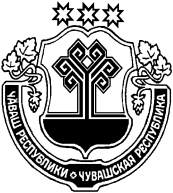 ЧУВАШСКАЯ РЕСПУБЛИКА ЦИВИЛЬСКИЙ      РАЙОНЧИРИЧКАССИ  ЯЛ АДМИНИСТРАЦИЕЙЫШĂНУ2022 нарас уĕхĕн  21-мĕшĕ   № 07Чиричкасси ялĕАДМИНИСТРАЦИЯЧИРИЧКАСИНСКОГОСЕЛЬСКОГО ПОСЕЛЕНИЯПОСТАНОВЛЕНИЕ«21» февраля 2022 № 07деревня  Чиричкасы№ № Наименование   мероприятийСроки проведенияОтветственные за выполнениеВ период подготовки к паводкамВ период подготовки к паводкамВ период подготовки к паводкамВ период подготовки к паводкам1Провести заседание оперативной группы по вопросам паводковых мероприятийфевраль  Руководитель противопаводковой группы2Провести комиссионные обследования состояния гидротехнических сооружений, прудов переездов, мостовых сооружений,  необходимые мероприятия  по их подготовке к безаварийному пропуску паводковых вод       мартСтаросты населённых пунктов, депутаты, члены противопаводковой комиссии3Принять меры по предупреждению размыва скотомогильников, находящиеся в зоне возможного воздействия  паводковых водМарт-апрельСалтыкова М.А.Работники ветеринарной службы *4Провести комплекс санитарно-гигиенических и противоэпидемиологических мероприятий, направленных на предупреждение в период весеннего половодья загрязнения источников питьевой воды , попадающих в зону возможного  затопленияМарт- апрельРаботники здравоохранения*ОРГАНИЗОВАТЬОРГАНИЗОВАТЬОРГАНИЗОВАТЬОРГАНИЗОВАТЬ5- Наблюдение за уровнем воды в прудах и гидротехнических сооруженияхВ период прохождения паводкакомиссия5.1- принятие мер по обеспечению защиты гидротехнических сооружений, жилых помещенийпостоянноАдминистрация сельского поселениясброс снега и льда с крыш зданий и сооружениймарт5.2работу по разъяснению правил поведения учащихся, населения в период весеннего  половодья и ледохода По плануРуководители школы*,Администрация  сельского поселения, члены комиссии5.3 обеспечение постоянного наблюдения за интенсивностью снеготаяния В период паводкаПротивопаводковая комиссия6Провести разъяснительную работу с жителями населенных пунктов, попадающих в зону возможного подтопления, о порядке их действий в случае проведения возможных эвакуационных мероприятий с оформлением подписных листов о согласии или отказе их от эвакуации  до01.04.2020 г.члены комиссии